First Name of Application CV NO::1640148Whatsapp Mobile: +971504753686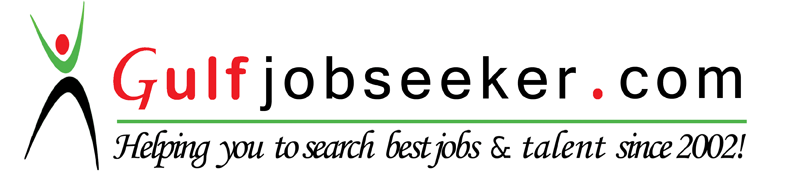 To get contact details of this candidate Purchase our CV Database Access on this link.http://www.gulfjobseeker.com/employer/services/buycvdatabase.php    CURRICULUM VITAE (CV) Training 	Basic Life Support Training on 28 November, 2013.from American Heart Association. Fire & Safety Training Inside Al sharq hospital .PCR training course from  university .ICDL training course from Ministery of Communication in . MACHINES HANDLED _________________________________________Cell-DYN RubyCell-DYN EmeraldSysmex CA-15004) ARCHITECT ci4105) Diamension RxL MAX6) Cobas e4117) Biolis 24i premium8) SPOTCHEM EL SE-1520 for ElectrolyteSTESTS PERFORMED I performed several procedures such as: All hematological technique – professional specialist Blood bank Parasitological examination Processing all QC In  HEMATOLOGY, BLOOD BANK, COAGULATION, CLINICAL CHEMISTRY & HORMONESSerology tests by Automated Architect ci 4100.Phlebotomy     	Performs venipuncture process including: proper patient identification procedures, proper equipment selection and use, proper labeling and barcode procedures, order of draw for multiple tube phlebotomy, preferred the venous access sites and patient care following completion of venipuncturePerforms skin puncture.Clinical ChemistryPerforms blood chemistry examinations such as glucose ( fasting, random, and challenge test)Performs enzyme test for kidney, liver, heart and bonesPerforms lipid profile testPerforms electrolyte testPerforms thyroid function testPerforms renal profilePerforms kidney testPerforms special drug screening test (digoxin,valproic acid, phenytoin, carbamizine)Performs 24 hour urine creatinine clearancePerforms glucose and protein analysis for body fluid like CSF, Pericardial, Peritoneal, Pleural and SynovialNationalityEgyptianDate of Birth25/7/1987Place of BirthEgyptSexFemaleMartial StatusMarriedLanguagesArabic , EnglishTo seek challenging avenues where my potentials match the organization growth, and to contribute towards the achievement of my career and equipping my self with rich skills. Diploma(post graduate)Diploma in Laboratory Medical biochemistry.Faculty of veterinary medicine Damanhour universityBSCCertificate of UniversityBSC  Veterinary Medical Sciences ( 2009). Faculty of veterinary medicine Alexandria university.       I have a total more than five years Experience in the Medical Laboratory Science , I started my Experiense as Medical Laboratory Technician in private lab in Egypt,Medical Laboratory Technician in al sharq hospital fujairah uae and  working as Laboratory  Technician  in alsharq medical center dibba fujairah uae and  Working for 3 years in veterinary administration in Egypt.PeriodCompanyDateWorking in Alsharq Medical center Dibba Fujairah uaeFrom September 2014 till now 7monthsMedical Laboratory Technician AL SHARQ HOSPITAL FujairahFrom september, 2013till may 20142 years 2monthsMedical Laboratory Technician in private lab in EgyptFrom july 2010 till September 20123 YearsWorking in veterinary administration in EgyptFrom May 2010 performed in the above period of ExperienceWorked as Laboratory Technologist doing all tests in the list of the laboratory eg. Biochemistry tests including HbA1C and cardiac enzymes, immuno-endo-serology, hematology eg. CBC , microbiology eg. TB and all culturs and blood bank tests including cross match and blood grouping and platelate aphersise.Comply with Policy, Procedures and Scope of Service of Pathology and clinical laboratory medicine.Laboratory calibration & Quality Control follow-up with Laboratory SupervisorReagent Inventory Management and follow up of purchasing with suppliers.Healthy and safety implementation in the medical laboratory enviroment.Machine maintenance eg.  Cell-DYN Ruby , Cell-DYN Emerald, ARCHITECT ci4100, Biolis 24i premium, SPOTCHEM EL SE-1520 for ElectrolytesLaboratory Information System(LIS)Excellent in Computer Software, Hardware Maintenance and Easy to use Internet.Typing Packages : MS-WORD. Business Packages : MS-EXEL & MS-POWER POINT.SPSS (Statistical Package for Social Sciences)MOH (ministry of health) United Arab Emirates (2013)DHA under processing(Data Flow ProcessingEgyptian medical and professional health